Supplementary methodsMultiple imputation of missing dataMultiple imputation was performed after applying the exclusion criteria for individual subjects and studies. Ten imputed datasets were generated using the R package MICE (version 3.2.0) through 30 iterations of the multivariate imputation by chained equations (MICE) algorithm. The list of imputed variables, with corresponding percentage of missing values, specific imputation method, and additional information about pre-processing of the data and imputation post-processing can be found in Supplementary Table S3. Pre-processing refers to adjustments in the data made before imputation. Post-processing refers to the procedure implemented in the MICE R package, which allows modification of imputed values directly after imputation, based on specified conditions. Variables have been imputed in ascending order of the number of missing values. For each imputed variable, predictors to be included in the corresponding imputation model were selected among the other variables listed in Supplementary Table S3 if their correlation coefficient with the variable to impute was larger than 0.125 and their proportion of observed values among the cases with missing data on the variable to impute was at least 0.200. Tumor size category was added as predictor in the imputation model of tumor size in mm, and neo-adjuvant chemotherapy status (yes vs no) was added as predictor in the imputation models of neo-adjuvant anthracyclines status, neo-adjuvant taxanes status and neo-adjuvant CMF-like chemotherapy status. The variable “study” was included in all imputation models, in order to preserve the heterogeneity among studies.In order to improve imputation, the Nelson-Aalen estimator of the baseline cumulative hazard and the event indicator of breast cancer-specific survival, were included in all imputation models [1]. Estimates from the analyses across different imputed datasets were combined via the Rubin’s rule [2, 3]. For more details related to the multiple imputation approach used, we refer to the book of Stef van Buuren [4]. Power calculationsPower calculations were performed, by subgroup, using the R package survSNP [5]. Power was estimated at varying genotype hazard ratios (1.05-1.80) and minor allele frequencies (0.01-0.5) for a type 1 error equal to 5E-08 and considering an additive model for the genetic effect. Sample sizes and event rates were the ones observed in each of the subgroups investigated (Supplementary Table S2, S5 and S6).1.	White, I.R. and P. Royston, Imputing missing covariate values for the Cox model. 2009. 28(15): p. 1982-1998.2.	Rubin, D.B., Multiple Imputation for Nonresponse in Surveys. Wiley Series in Probability and Statistics, ed. I. John Wiley & Sons. 1987, New York: John Wiley & Sons, Inc.3.	Barnard, J. and D.B. Rubin, Small-Sample Degrees of Freedom with Multiple Imputation. Biometrika, 1999. 86(4): p. 948-955.4.	Buuren, S.v., Flexible imputation of missing data. Second Edition ed. Interdisciplinary Statistics Series. 2018: Chapman & Hall/CRC.5.	Owzar, K., et al., Power and sample size calculations for SNP association studies with censored time-to-event outcomes. Genetic epidemiology, 2012. 36(6): p. 538-548.Supplementary Table S5. Overview of number of breast cancer patients (cases), breast cancer deaths (events) and follow up information (person-years) by subgroup and endpoint.Abbreviations: ER estrogen receptor, PR progesterone receptor, HER2 human epidermal growth factor receptor 2, ET Endocrine therapy, CMF Cyclophosphamide Methotrexate Fluorouracil.Supplementary Table S6. List of imputed variables with corresponding percentage of missing values, imputation method and processing1 Abbreviations: ER estrogen receptor, PR progesterone receptor, HER2 human epidermal growth factor receptor 2, CT chemotherapy, ET endocrine therapy, CMF Cyclophosphamide Methotrexate Fluorouracil.1 The Nelson-Aalen estimator of the baseline cumulative hazard and the event indicator of breast cancer-specific survival were included in all imputation models to improve imputation. Pre-processing refers to adjustment in the data made pre-imputation. Post-processing refers to the procedure implemented in the MICE R package, that allow to modify imputed values directly after imputation of an imputed variable (so that the adjusted values can be used in the imputation of the other variables in the same imputed dataset within the same iteration of the algorithm).Supplementary Table S7. GWAS significant associations (P < 5×10-8) and noteworthy (BFDP<0.15) associations from the unadjusted 15-year and 5-year breast cancer-specific survival analyses by subgroup.Abbreviations: Chr chromosome, ER estrogen receptor, PR progesterone receptor, HER2 human epidermal growth factor receptor 2, ET Endocrine therapy, CT chemotherapy, HR hazard ratio, CI confidence interval, AAF alternative allele frequency, R^2 imputation quality, BFDP Bayesian False Discovery Probability, I2 statistic evaluating heterogeneity in the meta-analysis results. a Reference/alternative allele; b Variant with imputation r2 < 0.7 on iCOGS. iCOGS results and meta-analysis results are reported in italics for completeness; c Variant genotyped on OncoArray; d From the 5-year breast cancer-specific survival analyses.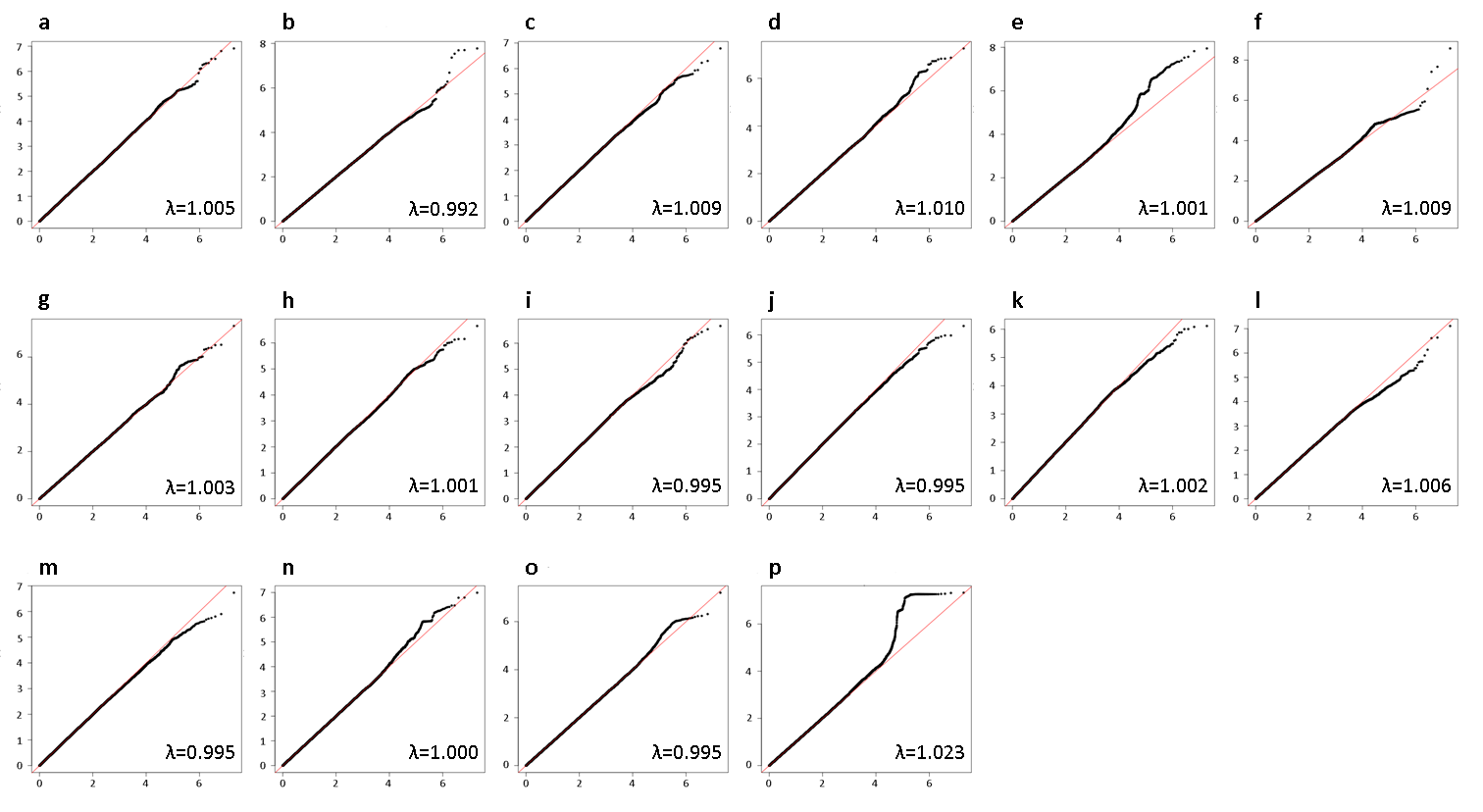 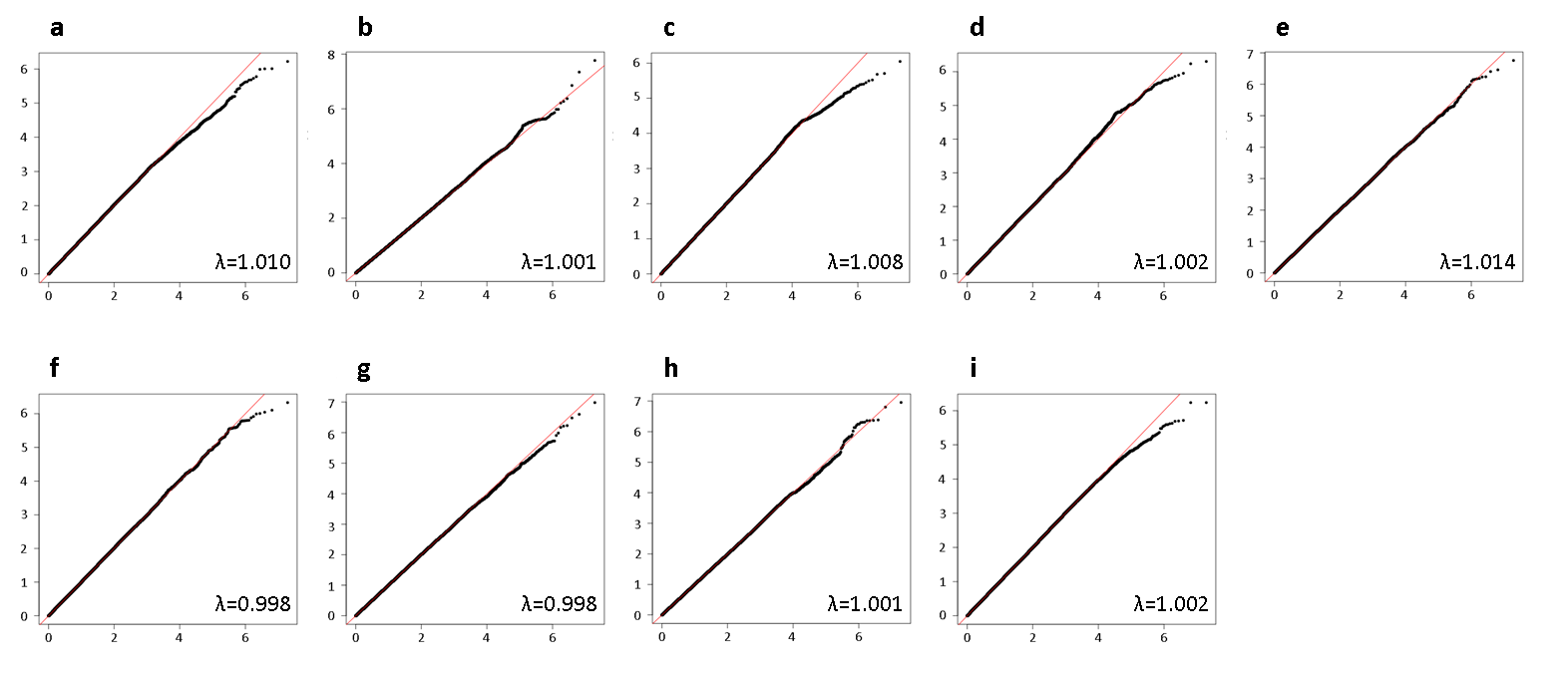 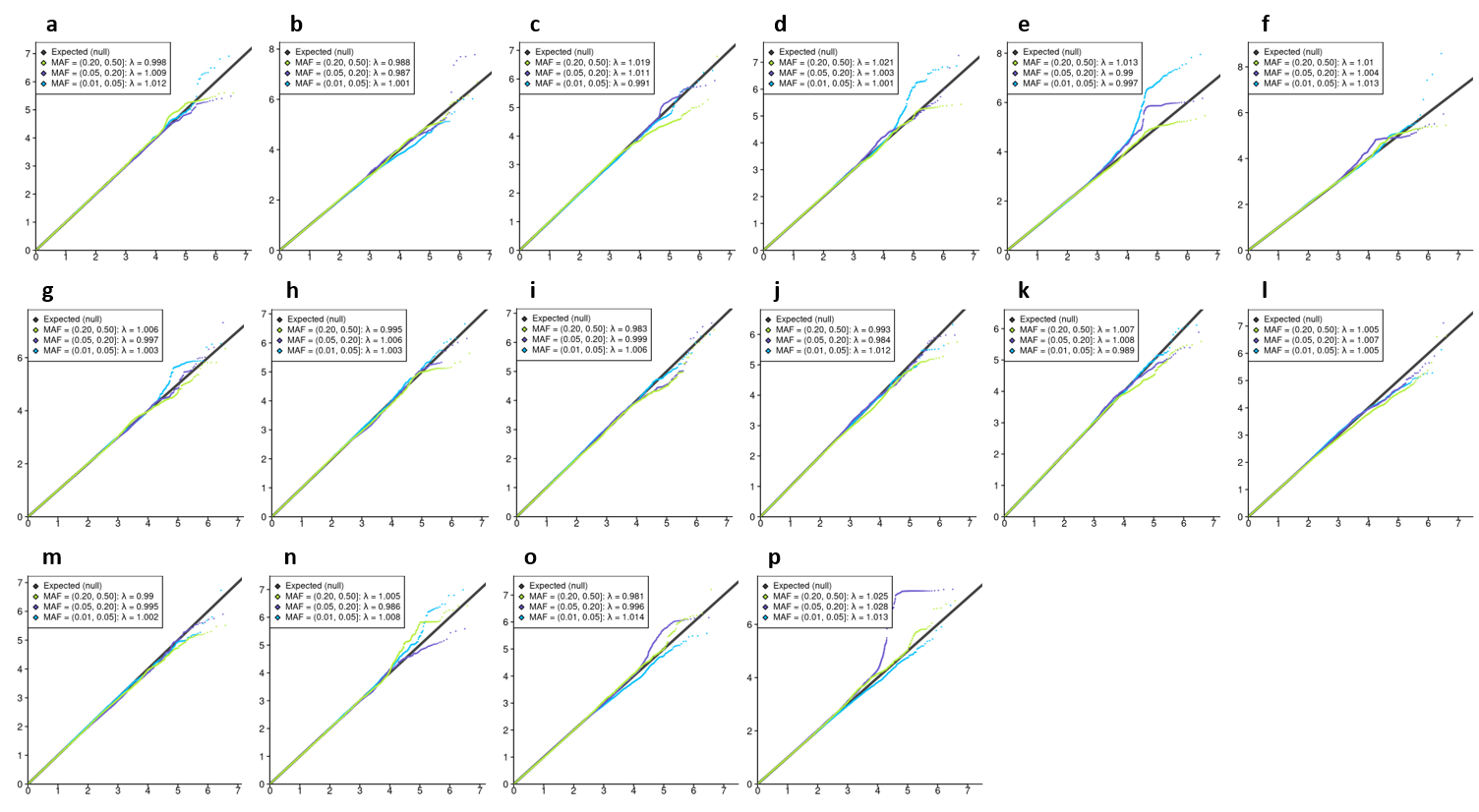 Supplementary Figure S3. Q-Q plots of the meta-analysis results of all variants for 15-year breast cancer-specific survival by minor allele frequency (MAF). The y-axis  represents the observed −log10 p values, and the x-axis represents the expected −log10 p values, under the global null hypothesis of no association with the outcome.Breast cancer patients included in the analysis in panel: a) younger than age 40 years at diagnosis; b) diagnosed with a grade 3 tumor; c) diagnosed with a ER+ tumor and treated with (any)  endocrine therapy; d) diagnosed with a ER- tumor and treated with (any)  chemotherapy; e) diagnosed with a ER+ or PR+, and HER2- tumor; f) diagnosed with a ER+ or PR+, and HER2- tumor treated with (any) chemotherapy; g) diagnosed with a ER+ or PR+, and HER2- tumor not treated with chemotherapy; h) diagnosed with a ER+ or PR+, and HER2+ tumor; i) diagnosed with a ER- and PR- and HER2+ tumor; j) diagnosed with a ER- and PR- and HER2- tumor; k) treated with Tamoxifen; l) treated with Aromatase inhibitor; m) treated with  CMF-like chemotherapy; n) treated with Taxanes; o) treated with Anthracyclines; p) all. λ: Genomic inflation factor by minor allele frequency.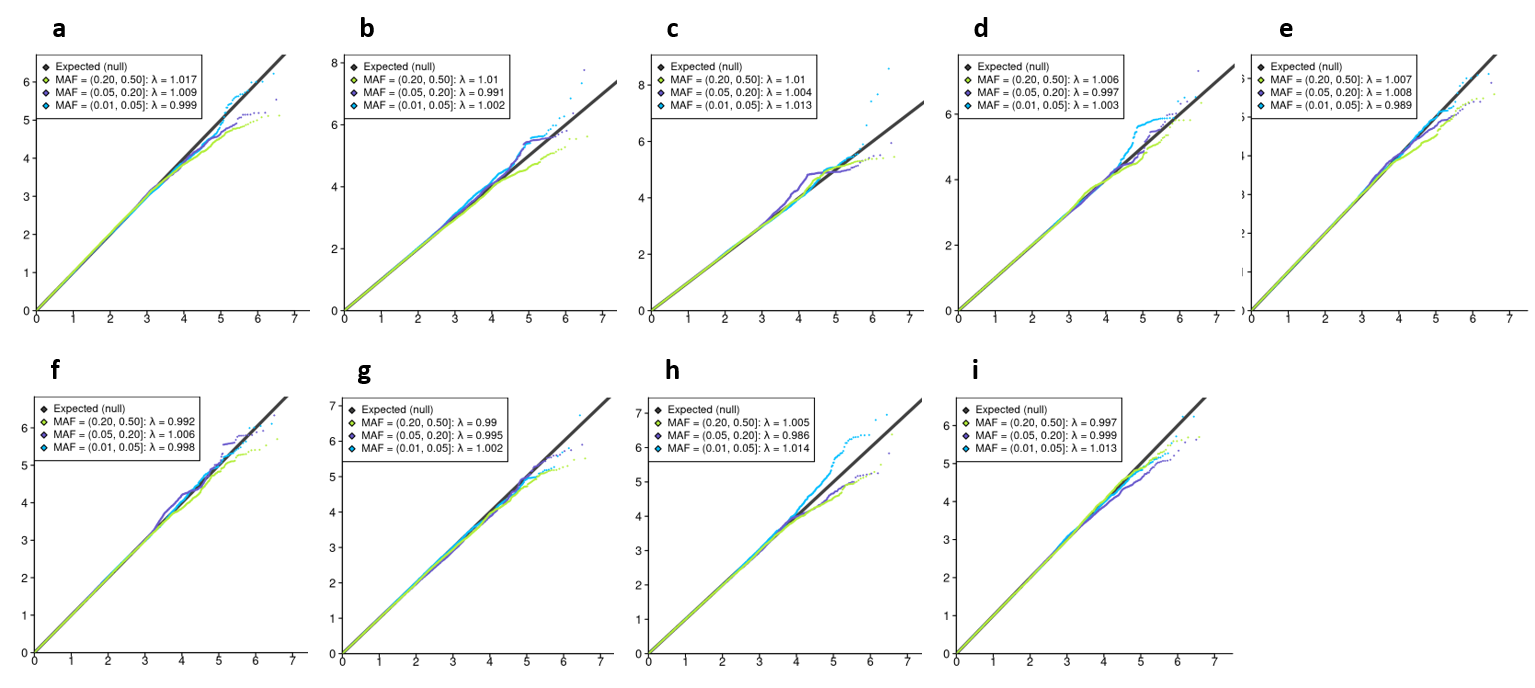 Supplementary Figure S4. Q-Q plots of the meta-analysis results of all variants for 5-year breast cancer-specific survival by minor allele frequency (MAF). The y-axis  represents the observed −log10 p values, and the x-axis represents the expected −log10 p values, under the global null hypothesis of no association with the outcome.Breast cancer patients included in the analysis in panel: a) diagnosed with a ER+ tumor and treated with (any) endocrine therapy; b) diagnosed with a ER- tumor and treated with (any) chemotherapy; c) diagnosed with a ER+ or PR+, and HER2- tumor treated with (any) chemotherapy; d) diagnosed with a ER+ or PR+, and HER2- tumor not treated with chemotherapy; e) treated with Tamoxifen; f) treated with Aromatase Inhibitor; g) treated with CMF-like chemotherapy; h) treated with Taxanes; i) treated with Anthracyclines.λ: Genomic inflation factor by minor allele frequency.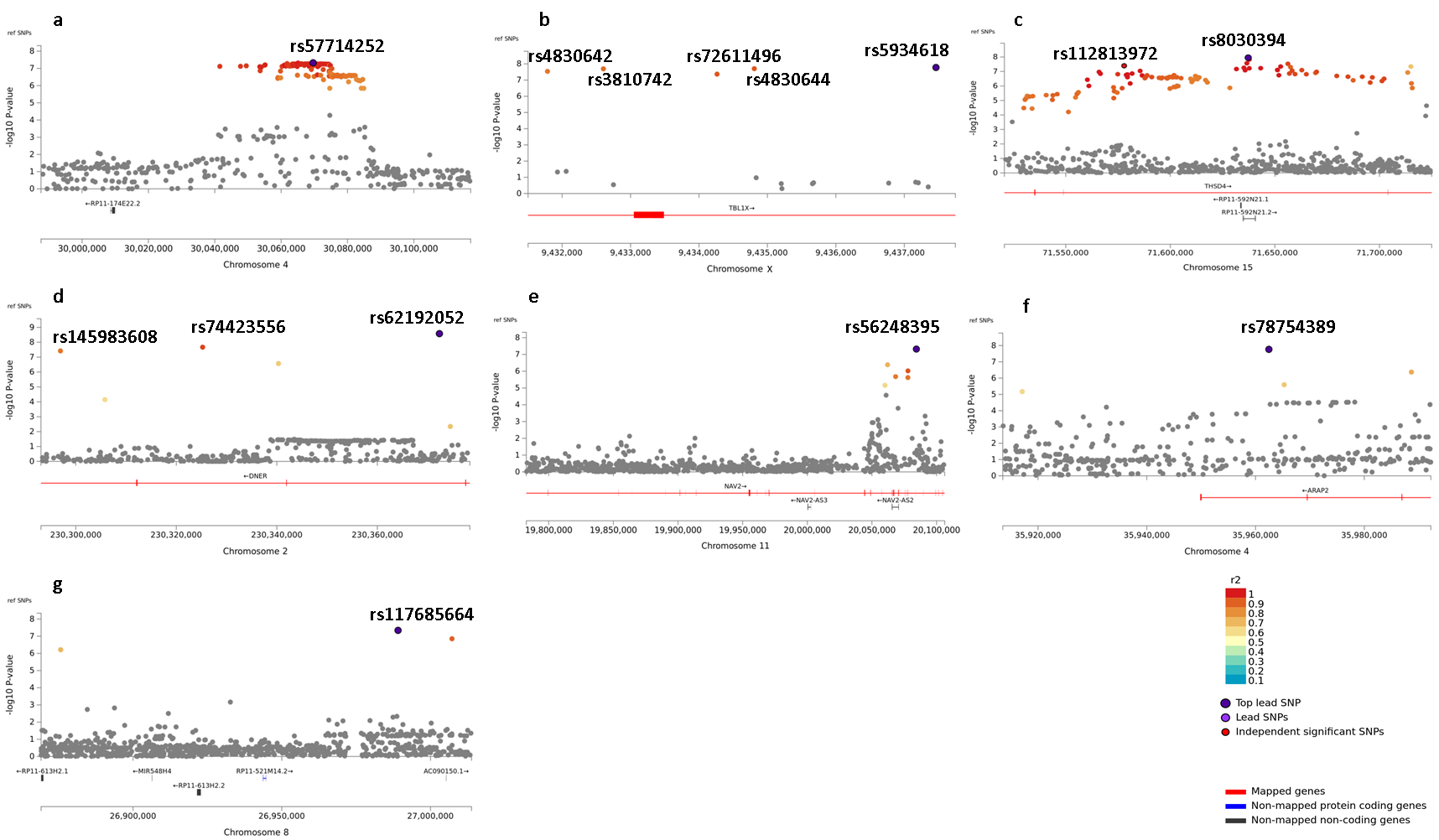 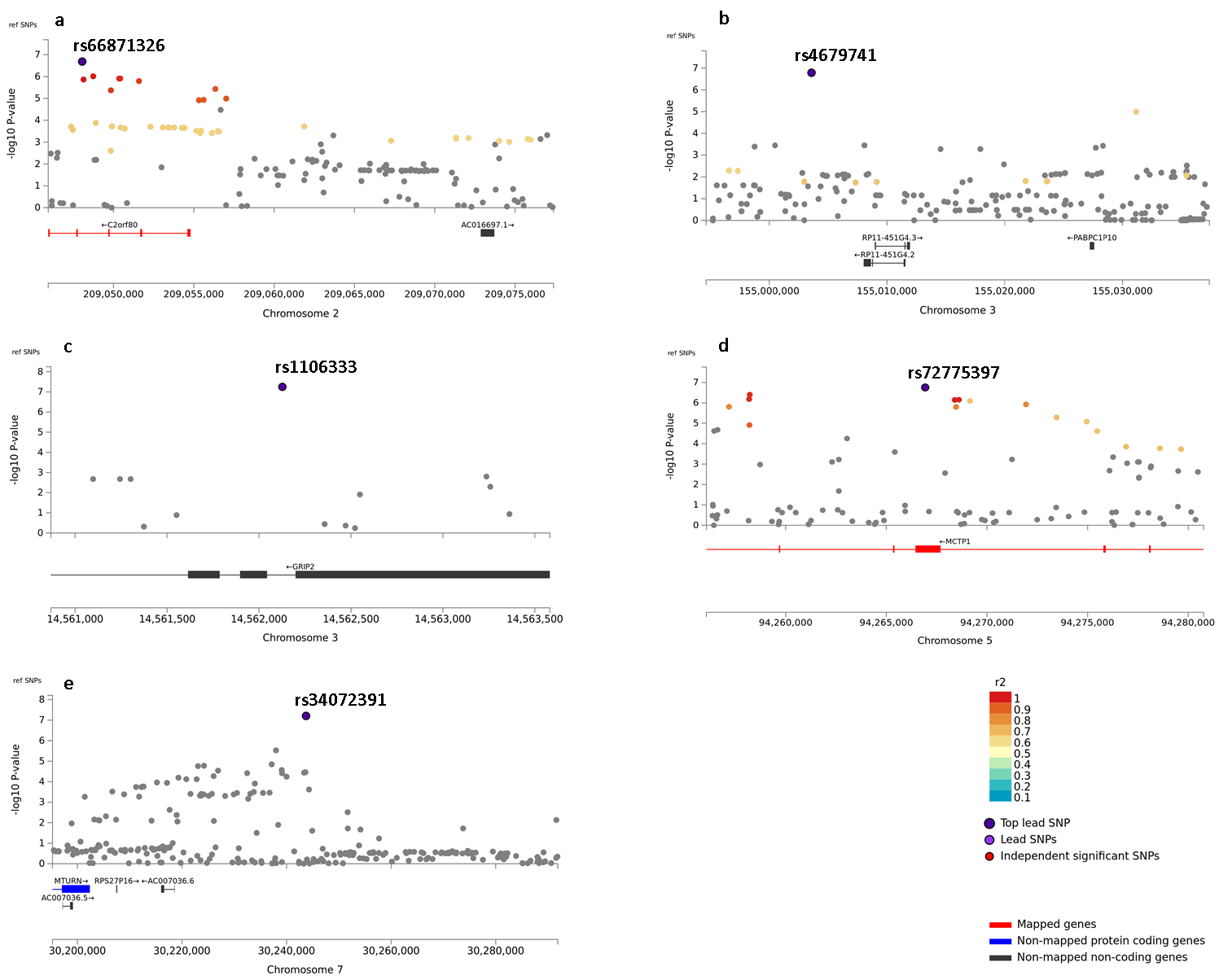 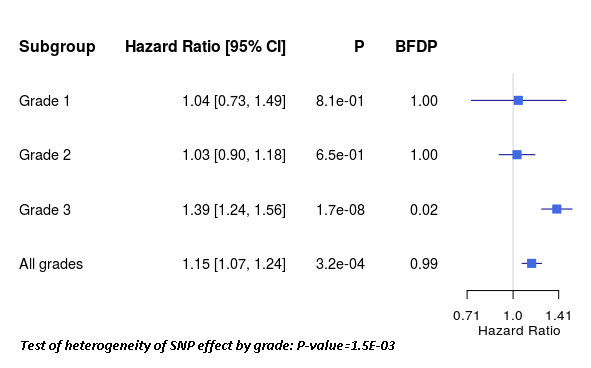 Supplementary Figure S7. Unadjusted association of variant rs5934618 with 15-year breast cancer-specific survival by tumor grade and in all breast cancer patients. The BFDP is computed assuming the prior probability of true association equal to 10-4 for all variants.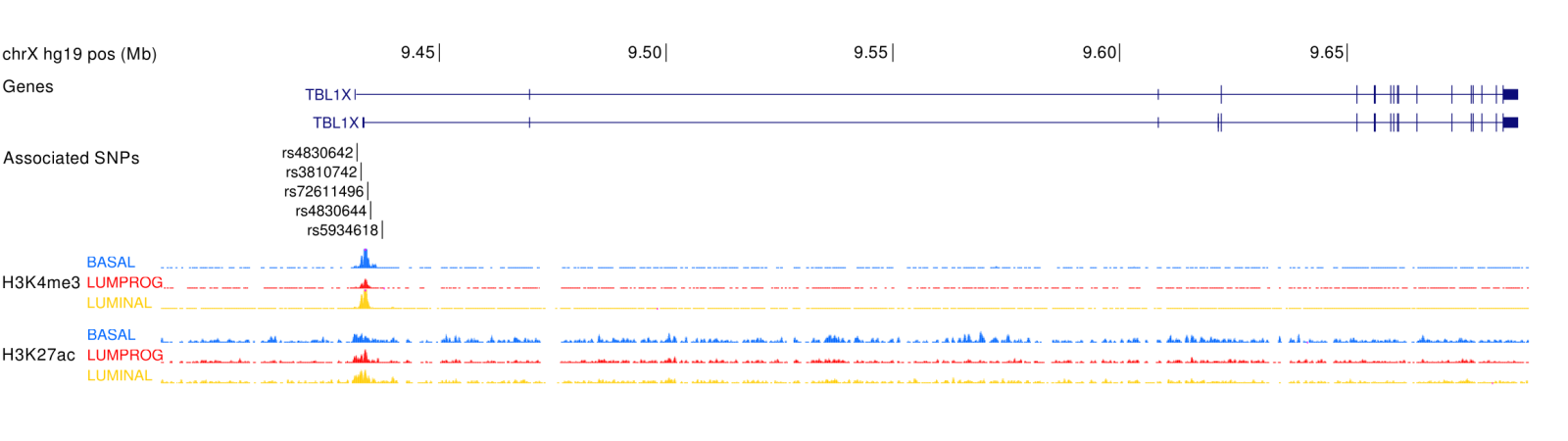 Supplementary Figure S8. Functional annotation and position of variants rs5934618, rs4830644, rs3810742, rs4830642, and rs72611496 relative to TBL1X. Chromatin histone modification ChIP-seq  data from primary breast epithelial cells (basal, luminal progenitor, mature luminal),  for H3K27ac (active regions)  and H3K4me3 (promoters). Data from Pellacani, Cell Reports 2016.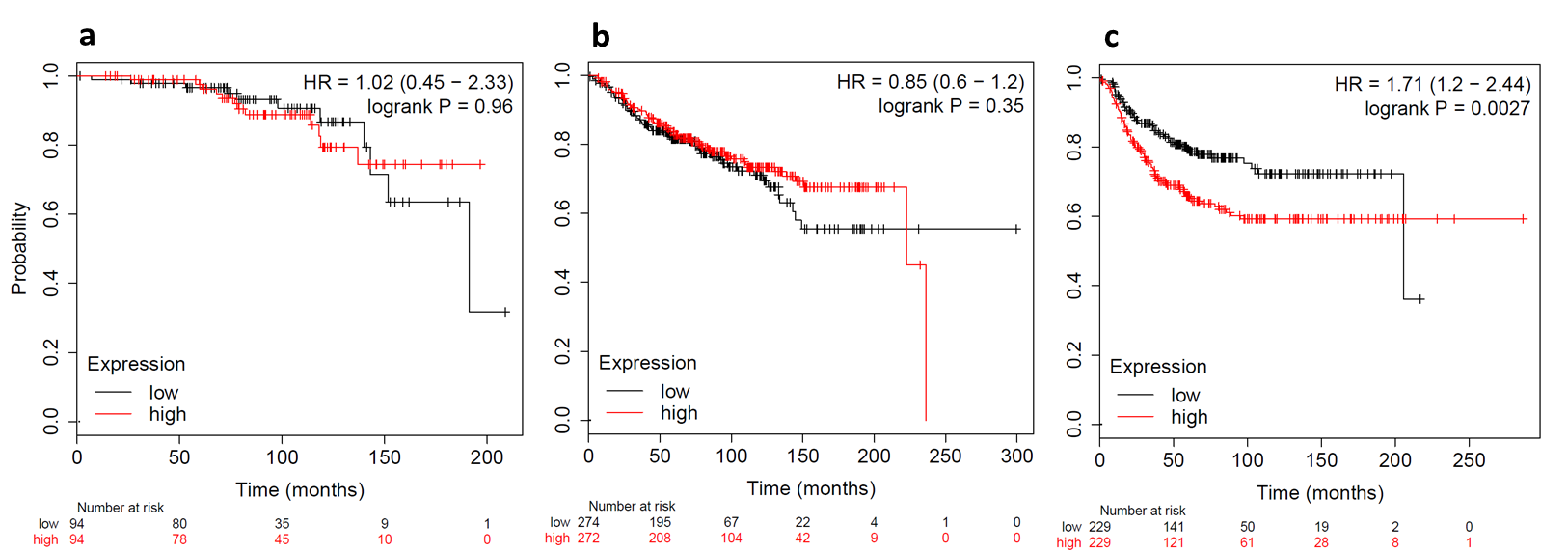 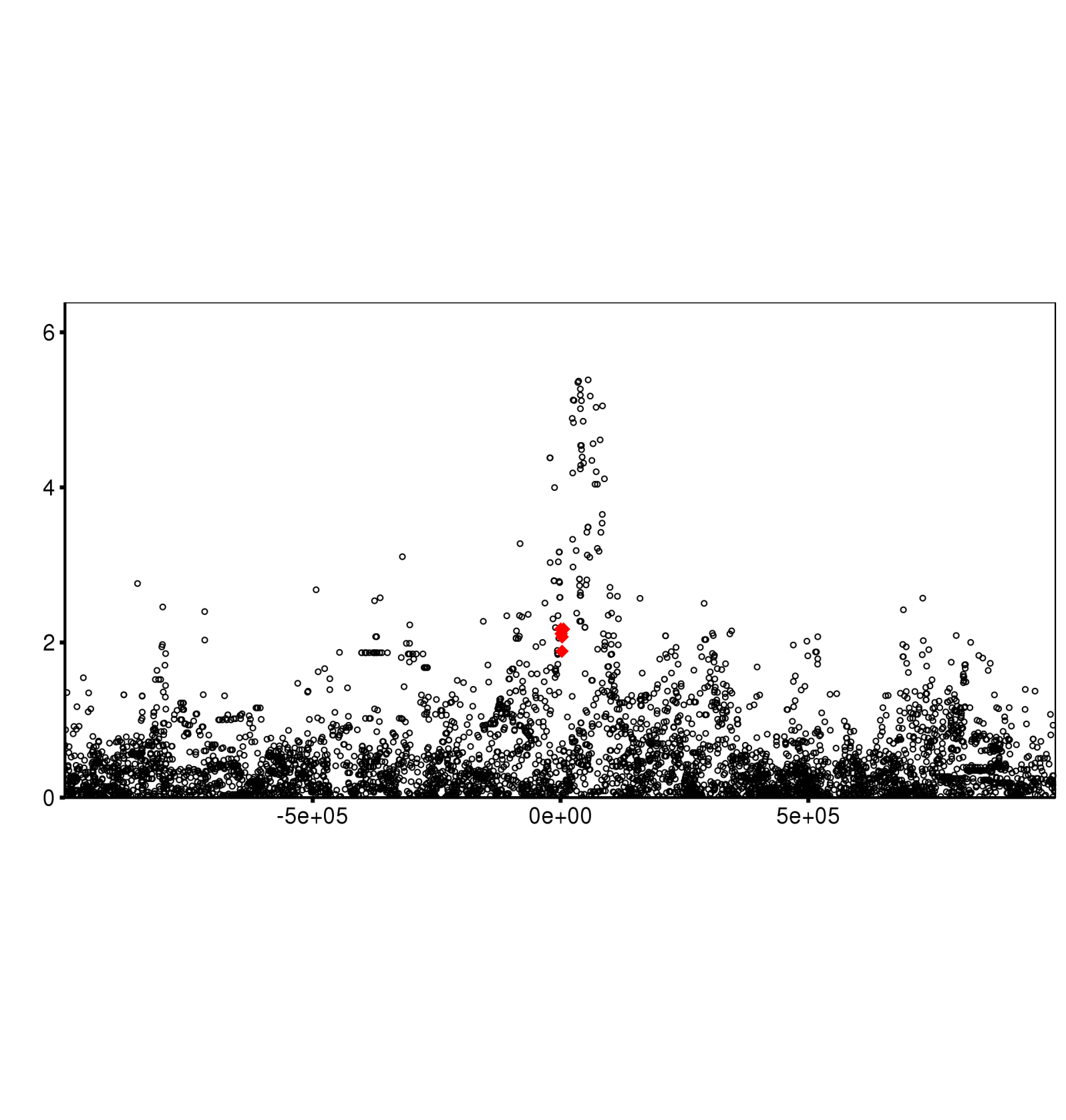 Supplementary Figure S10. Plot showing association of genetic variants with TBL1X expression, based on GTEx v8 data on samples of normal breast tissue from 396 individuals (male and female). Each point represents a variant centered around the TBL1X promoter. The y-axis shows the log10 p-values of the association of individual variants with TBL1X expression. The x-axis represents the distance to the transcription start site of TBL1X. The five variants detected in our genome-wide survival analysis restricted to patients with a grade 3 tumor are represented in red. Note that these variants are weakly associated with TBL1X expression and are not correlated with one or more variants at the top.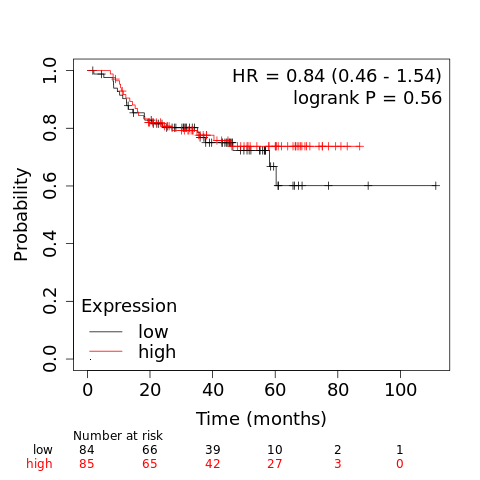 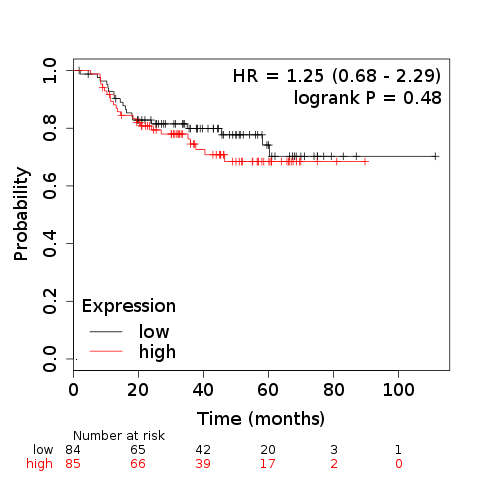 SubgroupiCOGSiCOGSOncoArrayOncoArrayTotalTotalSubgroupEvents/CasesPerson-yearsEvents/CasesPerson-yearsEvents/CasesPerson-yearsAll patients15-year3151 / 313772419894380 / 603094128437531 / 91686654832Age ≤ 40 at diagnosis15-year412 / 245217877553 / 482933870965 / 728151747Grade 3 tumors15-year1144 / 7821561751757 / 14916930602901 / 22737149235ER + treated with ET15-year1256 / 141281208111042 / 160091002012298 / 301372210125-year329 / 1220243017444 / 1513856090773 / 2734099107ER- treated with chemotherapy15-year405 / 266318886502 / 418925436907 / 6852443225-year266 / 24047850372 / 400714485638 / 641122335ER+ or PR+ and HER2-15-year887 / 10997857661254 / 245531431972141 / 35550228963ER+ or PR+ and HER2- treated with CT15-year399/305724150490/7337360301198/10394601805-year118/297711435246/729625336364/1027336771ER+ or PR+ and HER2- not treated with CT15-year307/500343991150/527226591457/10275705825-year93/49351916882/522118119175/1015637287ER+ or PR+ and HER2+15-years149 / 14439977371 / 412424546520 / 556734523ER- and PR- and HER2+15-year107 / 7374089207 / 15618962314 / 229813051ER- and PR- and HER2-15-year243 / 185411777434 / 377720836677 / 563132613Tamoxifen15-year987 / 957387475790 / 7754544201777 / 173271418955-year305 / 897733085346 / 730230021651 / 1627963106Aromatase inhibitors15-year272 / 364128319223 / 540020536495 / 9041 488555-year71 / 351813857126 / 529915795197 / 881729652CMF-like chemotherapy15-year123 / 9478453258 / 171613354381 / 2663218075-year55 / 8003232135 / 15446380190 / 23449612Taxanes15-year167 / 17559857295 / 379017737462 / 5545275945-year78 / 17146231212 / 374913101290 / 546319332Anthracyclines15-year468 / 449529835824 / 6688402861292 / 11183701215-year204 / 402914889448 / 636424361652 / 1039339250VariableMissing datapercentagePre-processing performed before imputationImputation methodPost-processingYear of diagnosis9.5Predictive mean matchingEthnicity10.4Polytomous regressionMorphology group of the tumor11.8Polytomous regressionER status15.0Logistic regressionLymph node status20.3Logistic regressionHistopathological grade20.8Polytomous regressionPR status26.1Logistic regressionNumber of positive lymph nodes26.3Predictive mean matchingSize category of the tumor26.8Polytomous regressionBilaterality status29.4Polytomous regressionTumor size in mm32.7Predictive mean matchingTNM stage41.9If missing and corresponding value of distant metastases status = 1, then set equal to 4.Polytomous regressionSurgery41.9Polytomous regressionAdjuvant CT42.6Logistic regressionRadiation45.6Polytomous regressionHER2 status45.9Logistic regressionAdjuvant ET46.1Logistic regressionNeo-adjuvant CT50.6Logistic regressionAnthracyclines (neo-adjuvant)51.8Logistic regressionTaxanes (neo-adjuvant)51.8Logistic regressionCMF-like CT (neo-adjuvant)52.0Logistic regressionCMF-like CT (adjuvant)52.8Logistic regressionTaxanes (adjuvant)52.9Logistic regressionAnthracyclines (adjuvant)53.2Logistic regressionDistant metastases status55.7If missing and corresponding value of TNM stage = 4, then set equal to 1.Polytomous regressionAromatase inhibitor58.0Logistic regressionTamoxifen58.0Logistic regressionTrastuzumab59.3If missing and corresponding value of Year of diagnosis observed and < 1998, then set equal to 0.Logistic regressionOnly for imputed values: if corresponding imputed value of Year of diagnosis<1998, then set equal to 0.SubgroupVariantChrPositionAllelesaiCOGSiCOGSiCOGSiCOGSOncoArrayOncoArrayOncoArrayOncoArrayMeta-analysisMeta-analysisMeta-analysisMeta-analysisSubgroupVariantChrPositionAllelesaHR [95% CI]P valueAAFR2HR [95% CI]P valueAAFR2HR [95% CI]P valueBFDPI2All patientsrs57714252b430069647T/C1.03[0.94,1.13]5.1E-010.140.620.84[0.79,0.89]4.7E-080.141.000.90[0.85,0.95]4.4E-050.950.93rs4129285b430065111T/C1.03[0.94,1.13]5.2E-010.140.620.84[0.79,0.89]4.9E-080.141.000.90[0.85,0.95]4.3E-050.950.93Grade 3 tumorsrs5934618bX9437463A/G1.16[0.99,1.39]7.7E-020.120.501.39[1.24,1.56]1.7E-080.080.961.32[1.20,1.45]1.4E-080.010.63rs4830644bX9434808A/G1.16[0.98,1.38]9.7E-020.120.511.39[1.24,1.56]2.0E-080.080.971.32[1.20,1.45]2.1E-080.010.66rs3810742b, cX9432603T/C1.15[0.97,1.39]1.1E-010.130.501.38[1.24,1.55]2.0E-080.081.001.31[1.19,1.44]2.7E-080.020.69rs4830642bX9431786T/C1.16[0.98,1.37]8.9E-020.130.501.38[1.24,1.55]2.9E-080.080.981.31[1.19,1.44]2.8E-080.020.65rs72611496bX9434264G/A1.18[0.99,1.41]7.0E-020.120.491.38[1.24,1.55]4.3E-080.080.981.32[1.20,1.45]2.3E-080.020.52rs668713262209048052AAGGAG/A0.85[0.77,0.94]2.2E-030.770.860.85[0.79,0.92]2.6E-050.761.000.85[0.80,0.90]2.1E-070.110.00ER+ or PR+, and HER2-rs80303941571637241C/T2.37[1.49,3.79]3.0E-040.990.982.55[1.69,3.87]9.5E-060.990.982.47[1.81,3.37]1.1E-080.420.00rs1126419691571715016A/G0.45[0.29,0.69]2.5E-040.020.790.47[0.32,0.68]4.9E-050.020.830.46[0.35,0.61]4.6E-080.460.00rs169554661571637757C/T0.39[0.24,0.63]1.3E-040.010.980.41[0.27,0.62]2.9E-050.020.980.40[0.29,0.55]1.5E-080.490.00rs71652791571636591T/C2.27[1.43,3.61]5.3E-040.990.992.53[1.67,3.83]1.3E-050.960.982.41[1.77,3.28]2.7E-080.540.00rs1119629481571656213G/T0.38[0.23,0.63]1.2E-040.010.960.42[0.28,0.64]6.0E-050.020.990.41[0.29,0.56]3.0E-080.610.00rs1128139721571577932T/C0.41[0.25,0.67]4.6E-040.020.940.39[0.25,0.60]2.3E-050.010.980.40[0.28,0.55]4.0E-080.700.00ER+ or PR+, and HER2- treated with CTrs621920522230372348C/T0.20[0.08,0.51]6.9E-040.020.880.12[0.05,0.27]7.1E-070.020.890.15[0.08,0.28]2.6E-090.990.00ER+ or PR+, and HER2- treated with CTrs74423556c2230325234C/G0.26[0.10,0.67]5.2E-030.020.810.10[0.04,0.24]3.9E-070.021.000.16[0.08,0.30]2.1E-080.990.55ER+ or PR+, and HER2- treated with CTrs1459836082230296944A/G0.28[0.11,0.74]1.0E-020.020.780.09[0.03,0.22]2.5E-070.010.900.15[0.08,0.30]3.8E-081.000.66ER+ or PR+, and HER2- not treated with CTrs562483951120084391C/T1.07[0.80,1.41]6.6E-010.120.662.33[1.72,3.15]4.8E-080.130.941.53[1.25,1.89]5.2E-050.970.93ER+ treated with ETrs46797413155003603T/G1.24[1.13,1.36]4.0E-060.480.711.13[1.04,1.24]4.3E-030.501.001.18[1.11,1.26]1.6E-070.090.50ER- treated with CTrs78754389d435962454G/A1.56[1.12,2.16]8.0E-030.070.881.96[1.51,2.55]3.5E-070.070.901.79[1.46,2.20]1.7E-080.070.16rs1106333314562127C/A1.78[1.32,2.39]1.3E-040.050.881.62[1.27,2.06]9.6E-050.060.961.68[1.39,2.03]5.6E-080.120.00rs117685664d826989084C/T0.26[0.13,0.50]8.6E-050.030.850.26[0.13,0.52]1.4E-040.030.910.26[0.16,0.42]4.6E-081.000.00Tamoxifenrs72775397d594266932C/T1.31[1.11,1.55]1.8E-030.280.991.41[1.20,1.65]2.3E-050.291.001.36[1.21,1.53]1.8E-070.110.00Anthracylinesrs34072391730243729C/CA1.33[1.14,1.55]3.2E-040.520.711.25[1.12,1.39]4.3E-050.520.841.27[1.17,1.39]6.2E-080.040.00